Проект 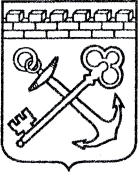 АДМИНИСТРАЦИЯ ЛЕНИНГРАДСКОЙ ОБЛАСТИКОМИТЕТ ПО СОХРАНЕНИЮ КУЛЬТУРНОГО НАСЛЕДИЯ ЛЕНИНГРАДСКОЙ ОБЛАСТИПРИКАЗ«___»____________2021 г.                                                         №___________________                                                                                                         г. Санкт-ПетербургОб установлении предмета охраны объекта культурного наследия федерального значения «Усадьба «Суйда», которая принадлежала Ганнибалу Абраму Петровичу и где жили родители, сестры и няня Пушкина Александра Сергеевича. Сюда неоднократно приезжал Суворов Александр Васильевич», 1759-1805 гг., расположенного по адресу: Ленинградская область, Гатчинский район, Кобринское сельское поселение, пос. СуйдаВ соответствии со статьями 9.1, 33, 47.3 Федерального закона                                        от 25 июня 2002 года № 73-ФЗ «Об объектах культурного наследия (памятниках истории и культуры) народов Российской Федерации», статьей 4 закона Ленинградской области от 25 декабря 2015 года № 140-оз «О государственной охране, сохранении, использовании и популяризации объектов культурного наследия (памятников истории и культуры) народов Российской Федерации, расположенных на территории Ленинградской области», пунктом 2.1.1. Положения 
о комитете по сохранению культурного наследия Ленинградской области, утвержденного постановлением Правительства Ленинградской области 
от 24 декабря 2020 года № 850, приказываю:Установить предмет охраны объекта культурного наследия федерального значения «Усадьба «Суйда», которая принадлежала Ганнибалу Абраму Петровичу 
и где жили родители, сестры и няня Пушкина Александра Сергеевича. 
Сюда неоднократно приезжал Суворов Александр Васильевич», 1759-1805 гг. 
по адресу: Ленинградская область, Гатчинский район, Кобринское сельское поселение, пос. Суйда, поставленного под государственную охрану Постановлением Совета Министров от 04 декабря 1974 года № 624 «О дополнении и частичном изменении постановления Совета Министров РСФСР от 30 августа 1960 г. № 1327 «О дальнейшем улучшении дела охраны памятников культуры в РСФСР», согласно приложению к настоящему приказу.Отделу по осуществлению полномочий Российской Федерации в сфере объектов культурного наследия комитета по сохранению культурного наследия Ленинградской области обеспечить внесение соответствующих сведений в Единый государственный реестр объектов культурного наследия (памятников истории 
и культуры) народов Российской Федерации.Сектору осуществления надзора за состоянием, содержанием, сохранением, использованием и популяризацией объектов культурного наследия комитета по сохранению культурного наследия Ленинградской области обеспечить размещение настоящего приказа на сайте комитета по сохранению культурного наследия Ленинградской области в информационно-телекоммуникационной сети «Интернет».Настоящий приказ вступает в силу со дня его официального опубликования.Контроль за исполнением настоящего приказа возложить на заместителя председателя комитета по сохранению культурного наследия Ленинградской области, уполномоченного в области сохранения, использования, популяризации 
и государственной охраны объектов культурного наследия (памятников истории 
и культуры) народов Российской Федерации.Заместитель Председателя ПравительстваЛенинградской области – председатель комитета по сохранению культурного наследия		                             В.О. Цой Приложениек приказу комитета по сохранению культурного наследияЛенинградской областиот «___» _____________2021 г.№ _________________________Предмет охраны объекта культурного наследия федерального значения «Усадьба «Суйда», которая принадлежала Ганнибалу Абраму Петровичу и где жили родители, сестры и няня Пушкина Александра Сергеевича. Сюда неоднократно приезжал Суворов Александр Васильевич», 1759-1805 гг. по адресу: Ленинградская область, Гатчинский район, Кобринское сельское поселение, пос. Суйда.* Предмет охраны может быть уточнен при проведении дополнительных научных исследований.№п/пВиды предмета охраны Предмет охраныФотофиксация12341.Объемно-пространственное и планировочное решение территорииИсторическое местоположение объекта культурного наследия федерального значения «Усадьба «Суйда», которая принадлежала Ганнибалу Абраму Петровичу и где жили родители, сестры и няня Пушкина Александра Сергеевича. Сюда неоднократно приезжал Суворов Александр Васильевич» (далее Ансамбль) в южной и восточной частях поселка Суйда Гатчиснкого района Ленинградской области, на левом берегу реки Волхов.Местоположение, объемно-пространственные, архитектурные, конструктивные и планировочные характеристики объектов на территории Ансамбля:- усадебный дом, - каменный диван, - парк, - гостевой флигель,- дом управляющего,- конюшня,- хозяйственная постройка (конюшня, каменные людские),- коровник (скотный двор),- егерский дом с хозяйственной постройкой, исторические стилистические и архитектурные решения как территории Ансамбля в целом, так и отдельных элементов* в составе Ансамбля;*включая руинрованные и утраченные объектыкомпозиционная структура и визуальные связи и раскрытия объектов, формирующих Ансамбль;исторические визуальные связи и раскрытия, в том числе с центральных транспортно-пешеходных направлений и открытых ландшафтных территорий русла реки Суйда; историческое доминирующее положение усадьбы в объемно-пространственной структуре поселка Суйда.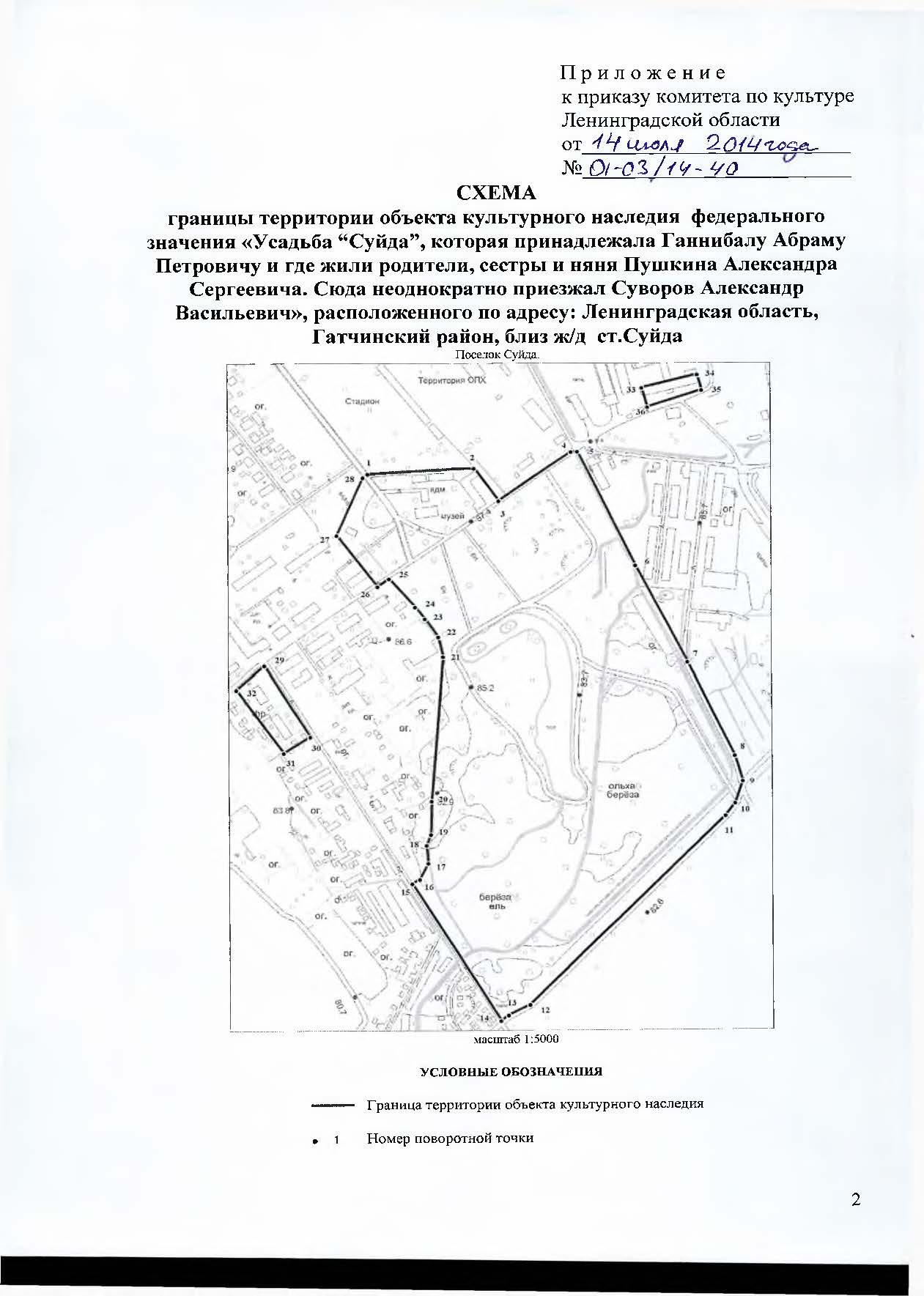 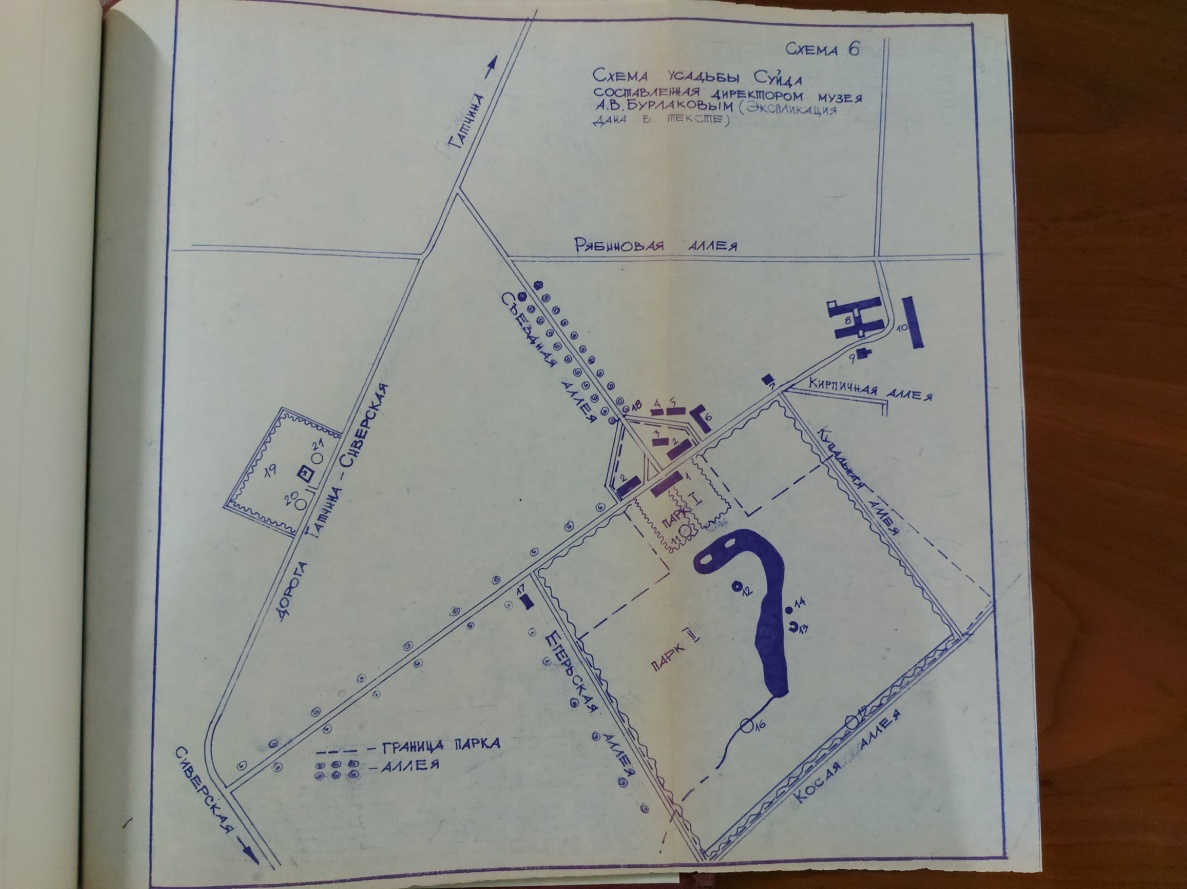 схема усадьба по историческим данным (сост. в 1990-е гг.)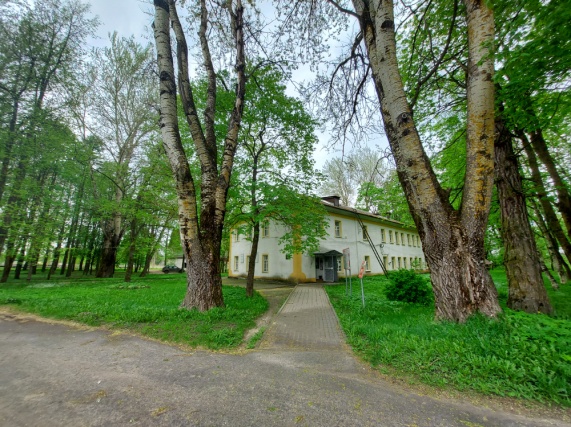 гостевой флигель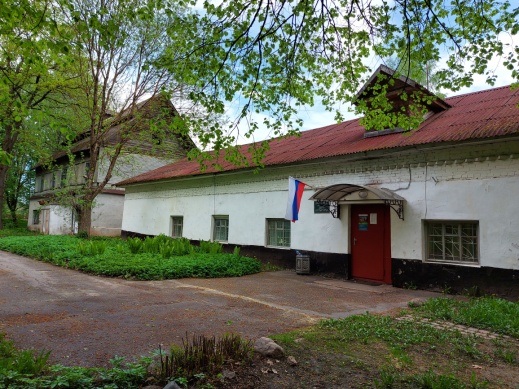 конюшня и дом управляющего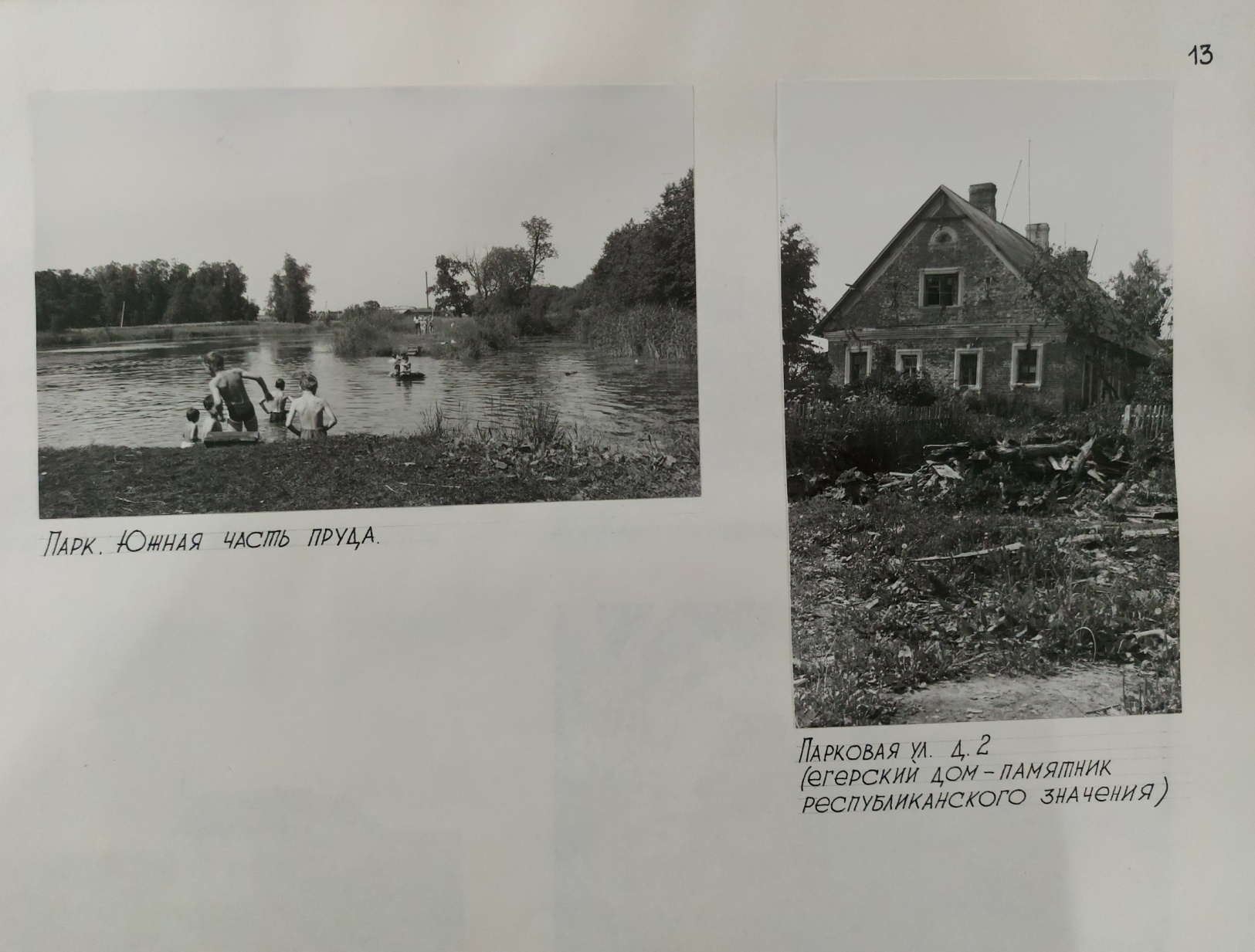 егерский дом (фотография 1991 г.)2.Объемно-планировочное решение Исторические габариты и конфигурация Ансамбля, имеющего сложную многоугольную конфигурацию в плане, с отдельно сформированными хозяйственными зонами на западе и востоке;историческая планировочная структура Ансамбля, включая типологию, с северной стороны сформированная регулярной усадебной зоной, в центральной части – липовым регулярным парком, в южной части –  пейзажным парком с прудом;исторический рельеф и природный ландшафт территории Ансамбля, включая искусственно созданные пруд, земляные сооружения;историческая система озеленения и благоустройства территории Ансамбля;историческая водная и гидротехническая система Ансамбля;исторические подъезды и проезды к Ансамблю,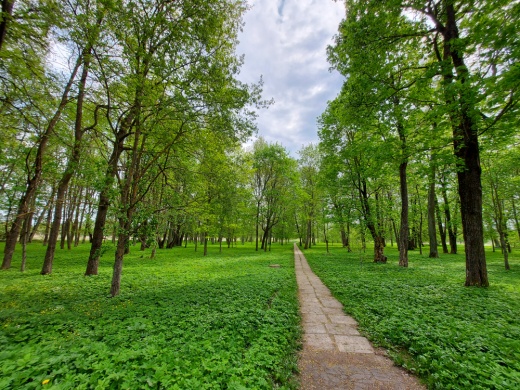 центральная аллея липового парка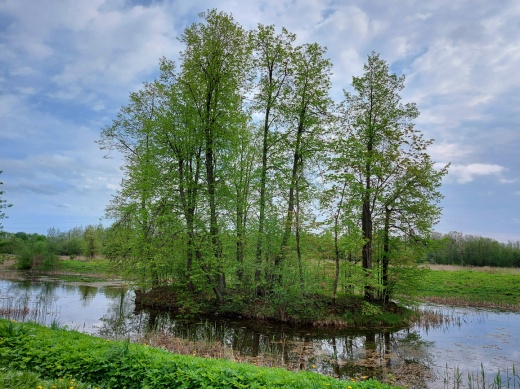 остров пруда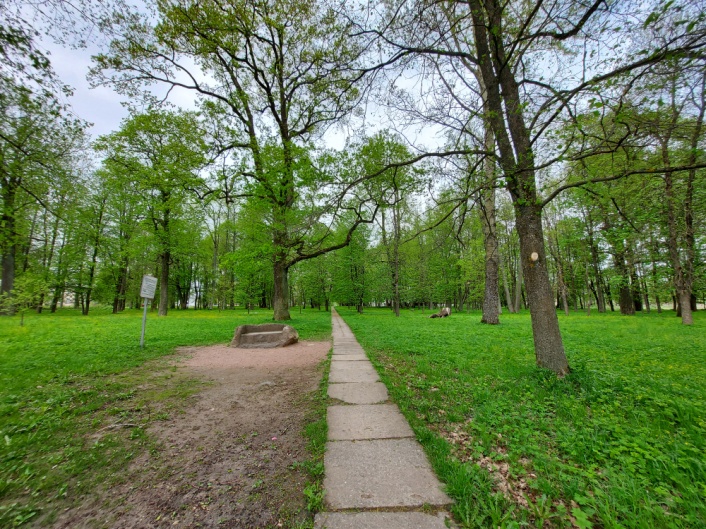 каменный диван (перенесен в 1970-х гг.)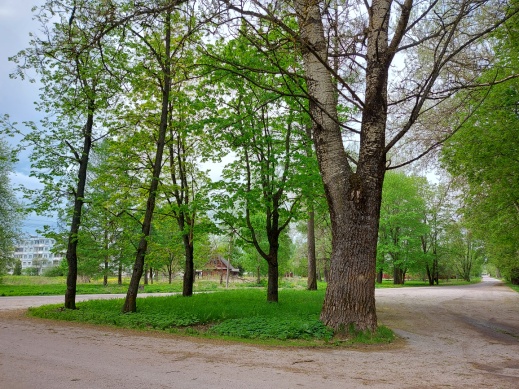 1. Усадебный дом1. Усадебный дом1. Усадебный дом1. Усадебный дом1. Объемно-пространственное решение Историческое местоположение, габариты и конфигурация каменного двухэтажного прямоугольного в плане здания* с подвалом с лестничным ризалитом с северной стороны;*неоднократно перестроено в советский периодисторическое местоположение, высотные отметки, габариты и конфигурация (вальмовая) крыши с полувальмовым завершением лестничного ризалита, с карнизом большого выноса, подшитого деревом.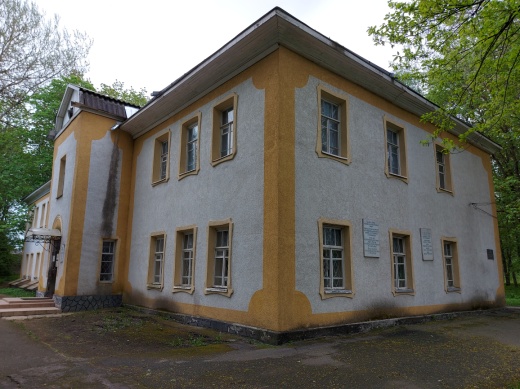 2. Конструктивная система:Исторические фундаменты – местоположение;исторические стены – местоположение, габариты и конфигурация, материал исполнения (кирпич);историческое местоположение исторических приямков;местоположение, габариты и конфигурация перекрытий;историческое местоположение и габариты лестницы.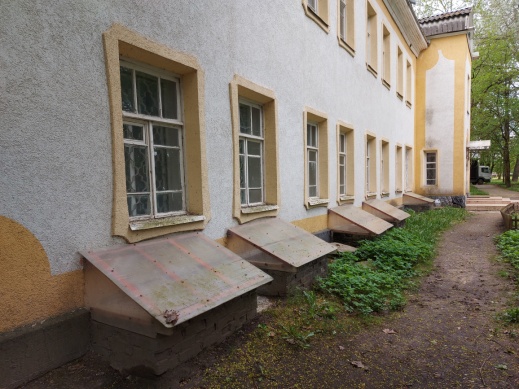 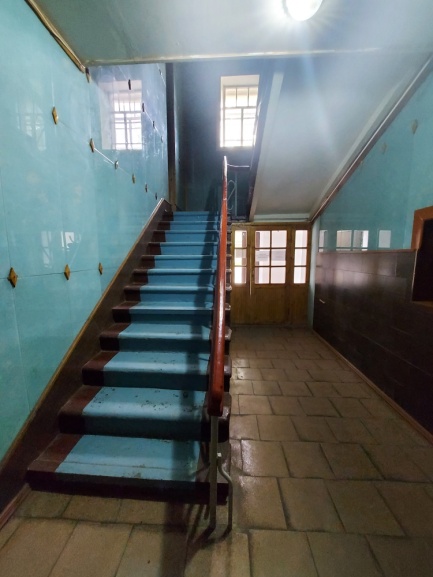 3.Объемно-планировочное решениеИсторическое объемно-планировочное решение в габаритах исторических капитальных стен.5 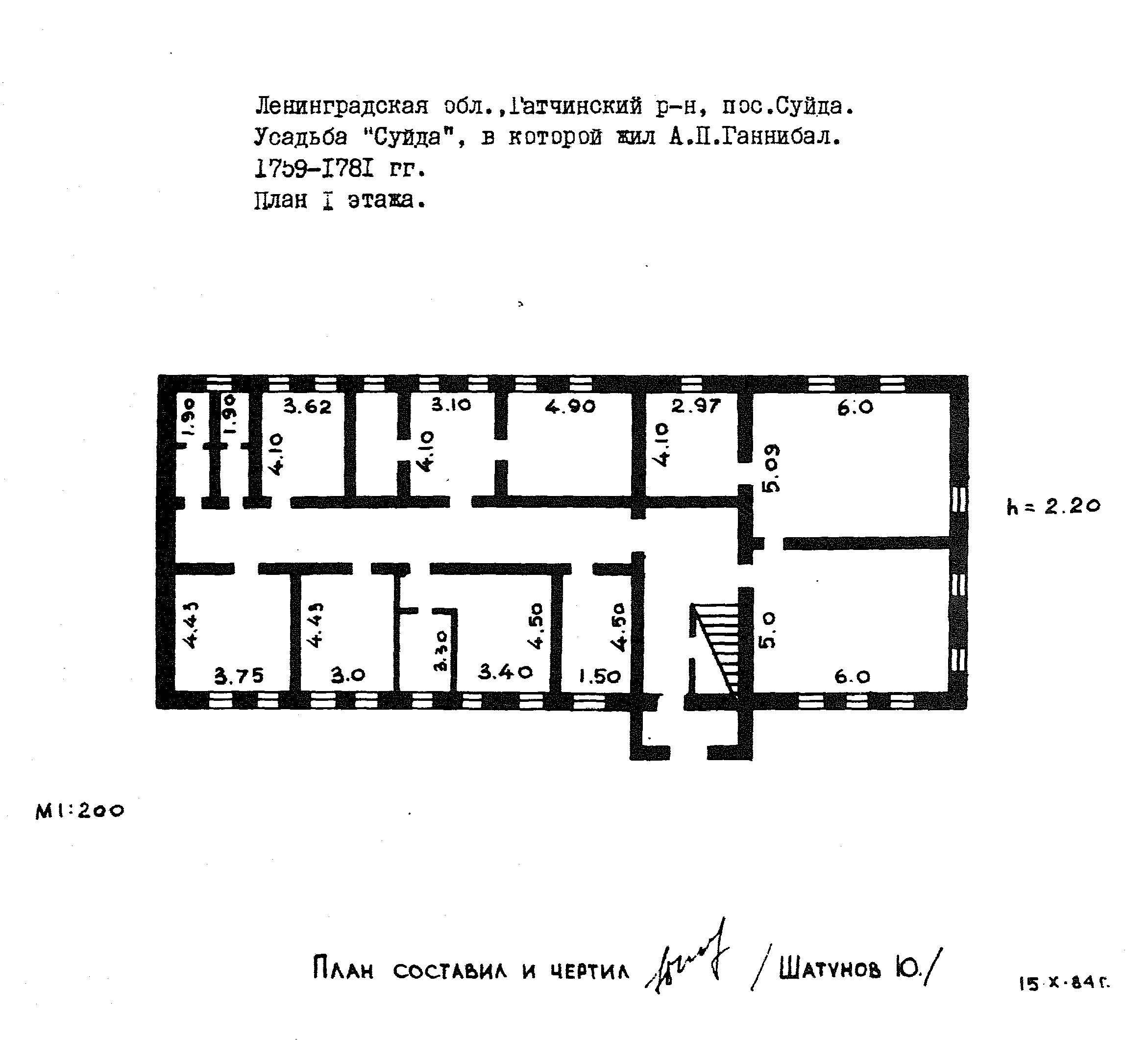 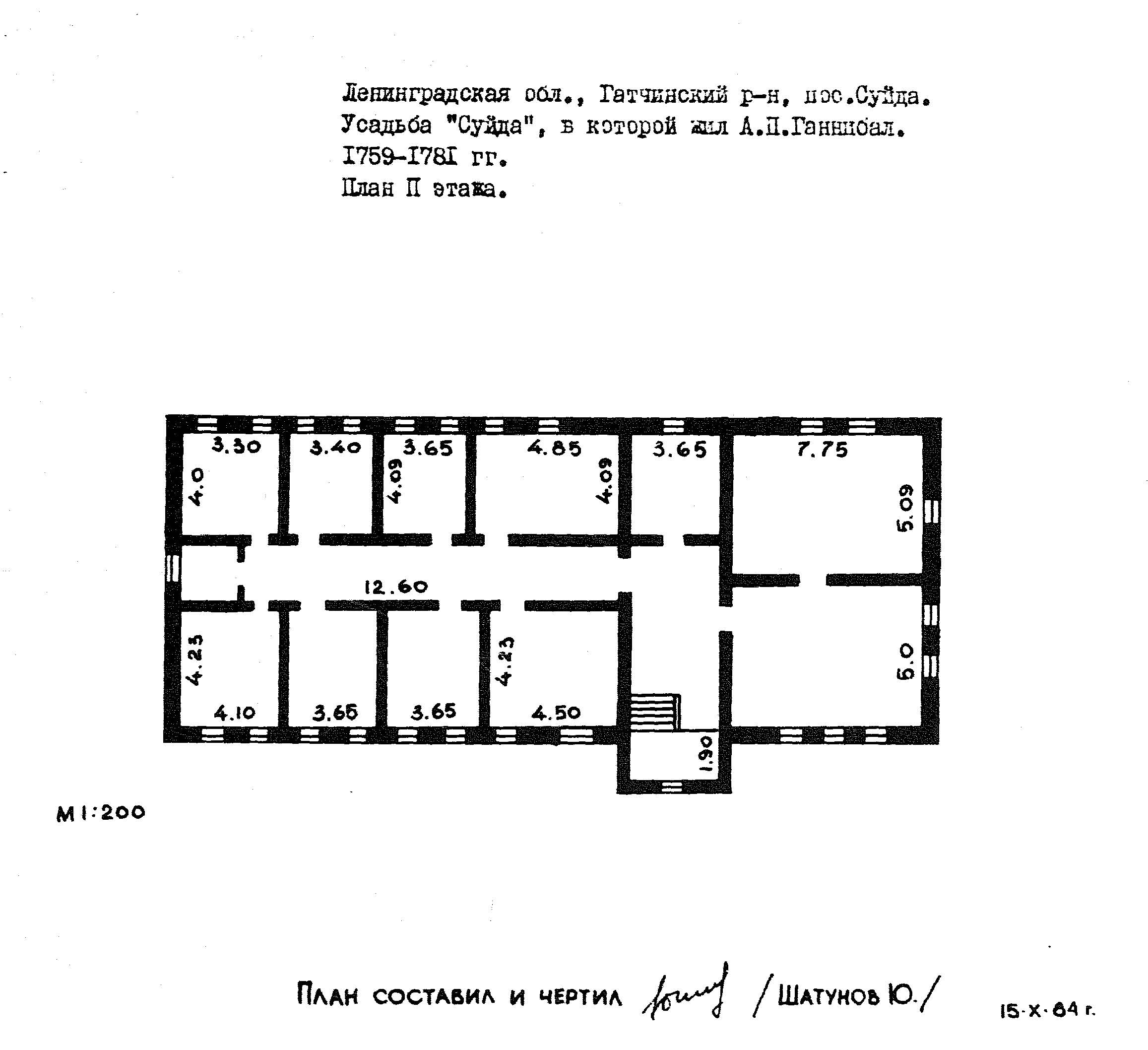 Чертежи из паспорта объекта4.Архитектурно-художественное решение фасадов: Историческое архитектурно-художественное решение и характер отделки фасадов;историческая облицовка цоколя – материал (натуральный камень), высотные отметки;исторические дверные проемы – местоположение, габариты и конфигурация (прямоугольная), высотные отметки;исторические оконные проемы – местоположение, габариты и конфигурация (прямоугольная), высотные отметки, материал заполнений (дерево), исторический рисунок расстекловки;декоративное оформление:наличники оконных проемов криволинейной формы со скошенными циркульными углами;оформление центрального дверного проема каннелированными полулопатками с полуциркульным завершением;исторические мемориальные таблички – местоположение (на северном и западном фасадах), материл исполнения (мрамор), текст надписей.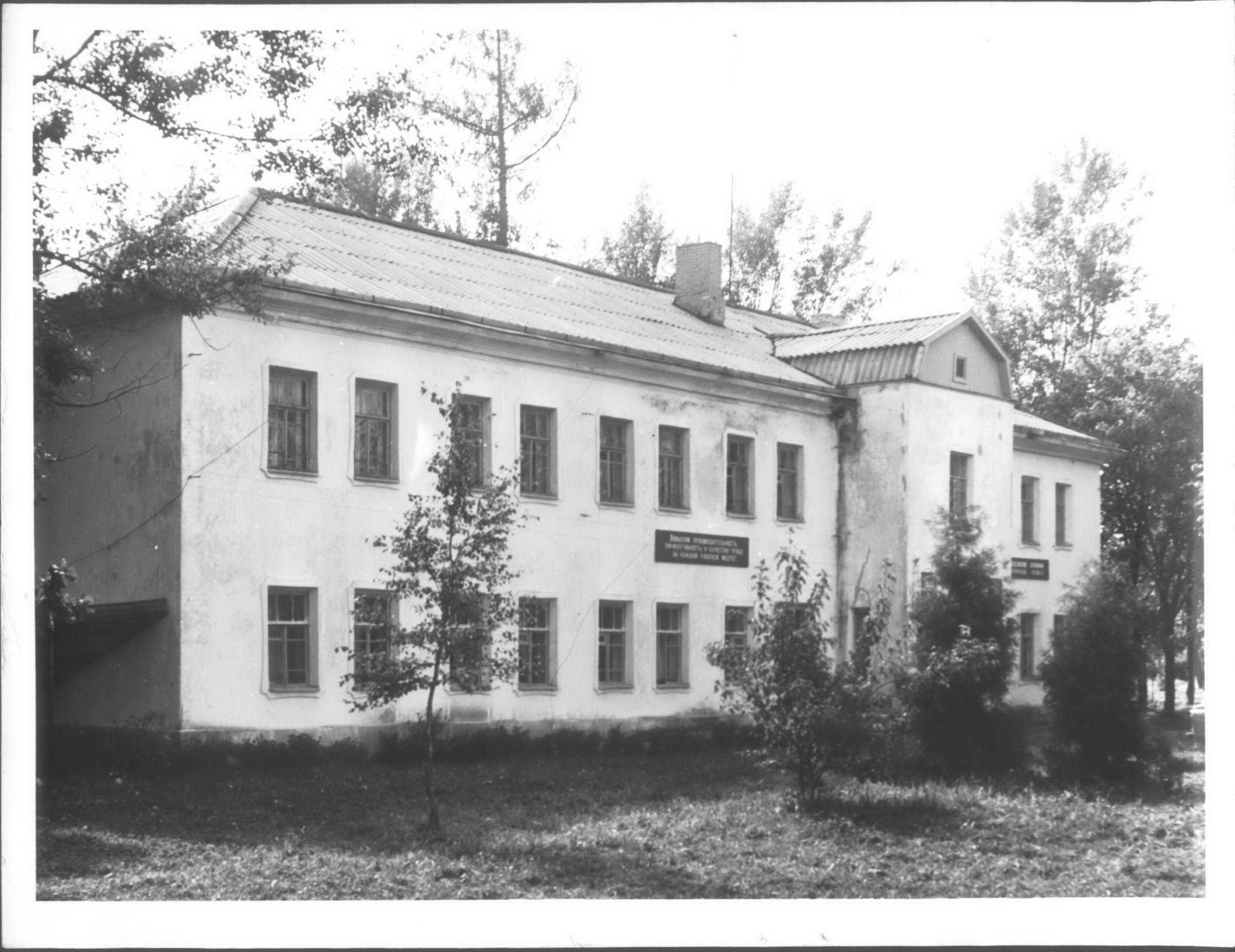 фотография 1980-х годов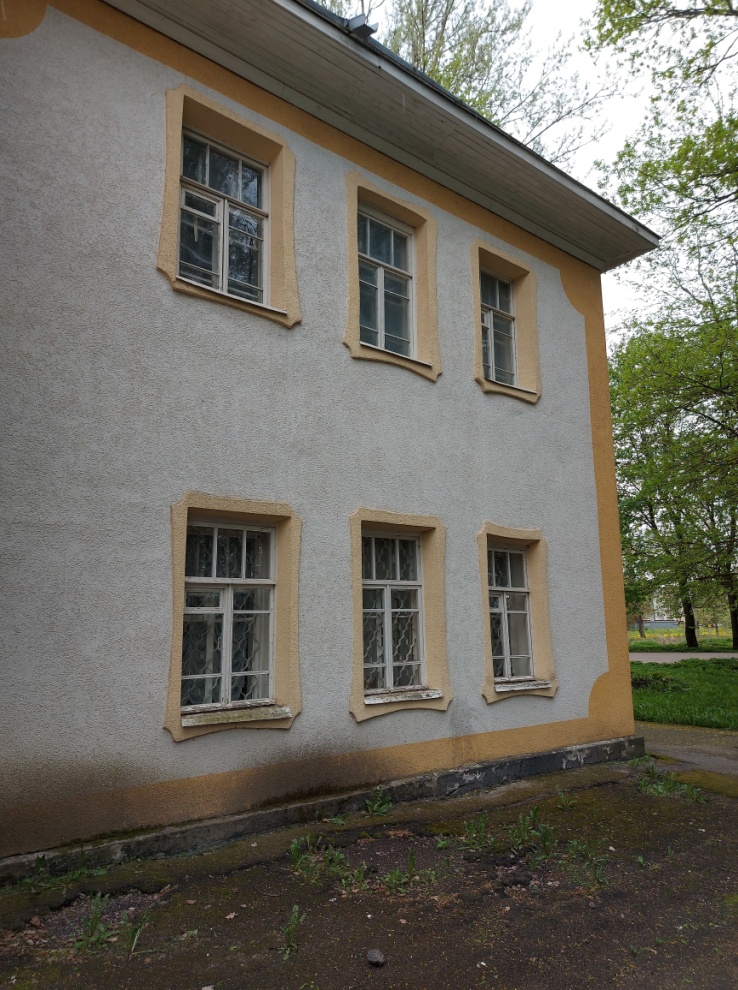 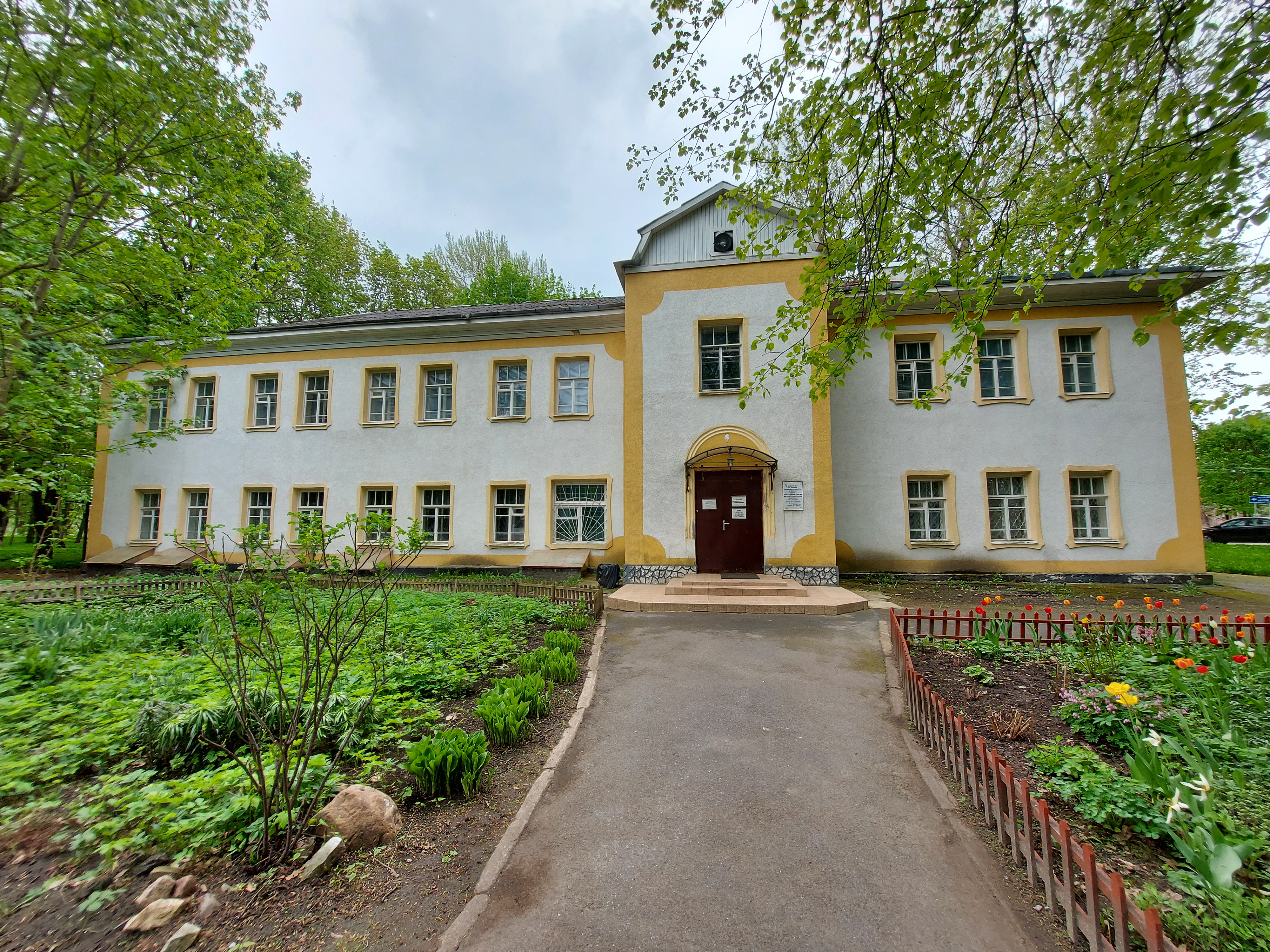 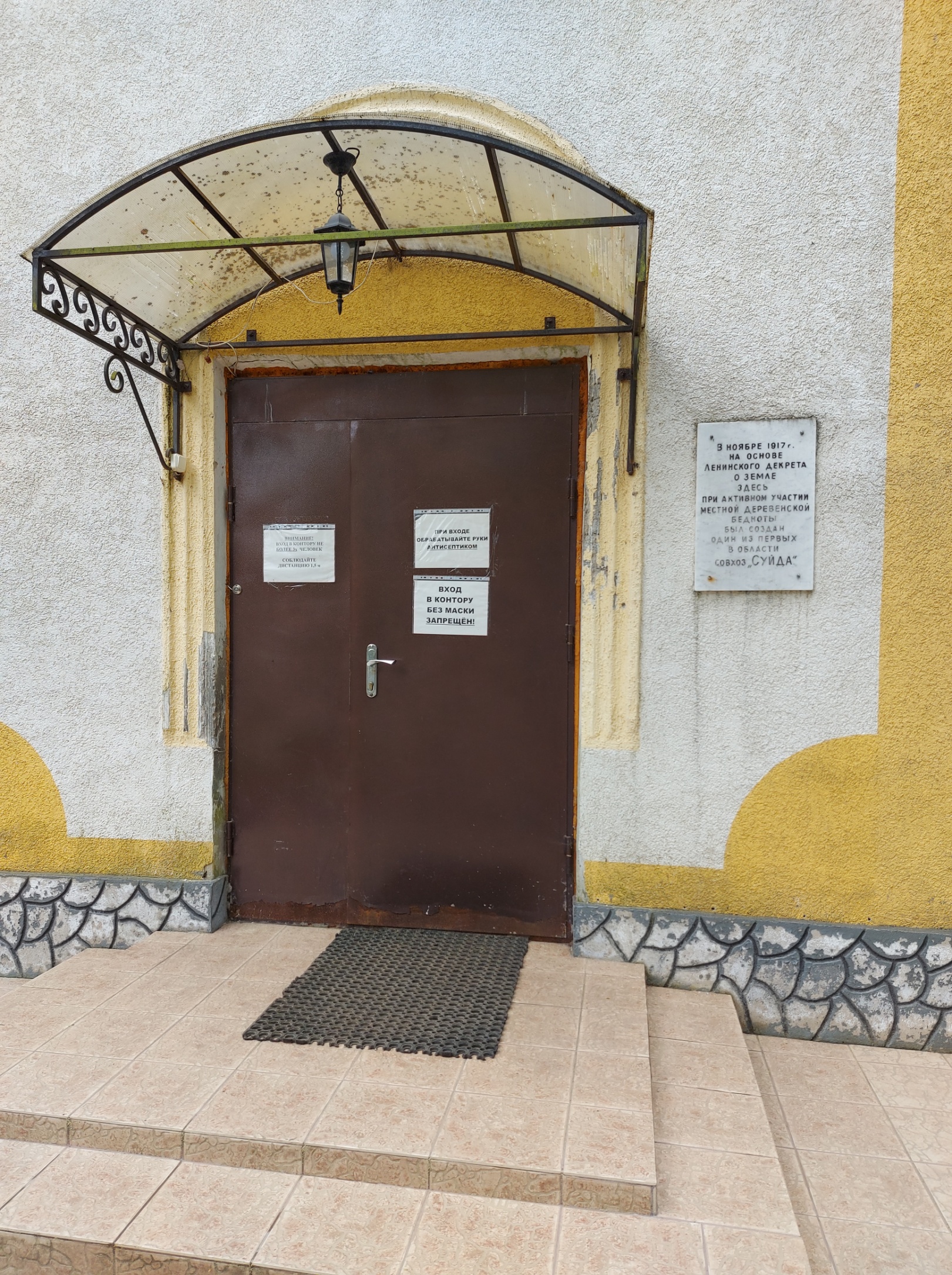 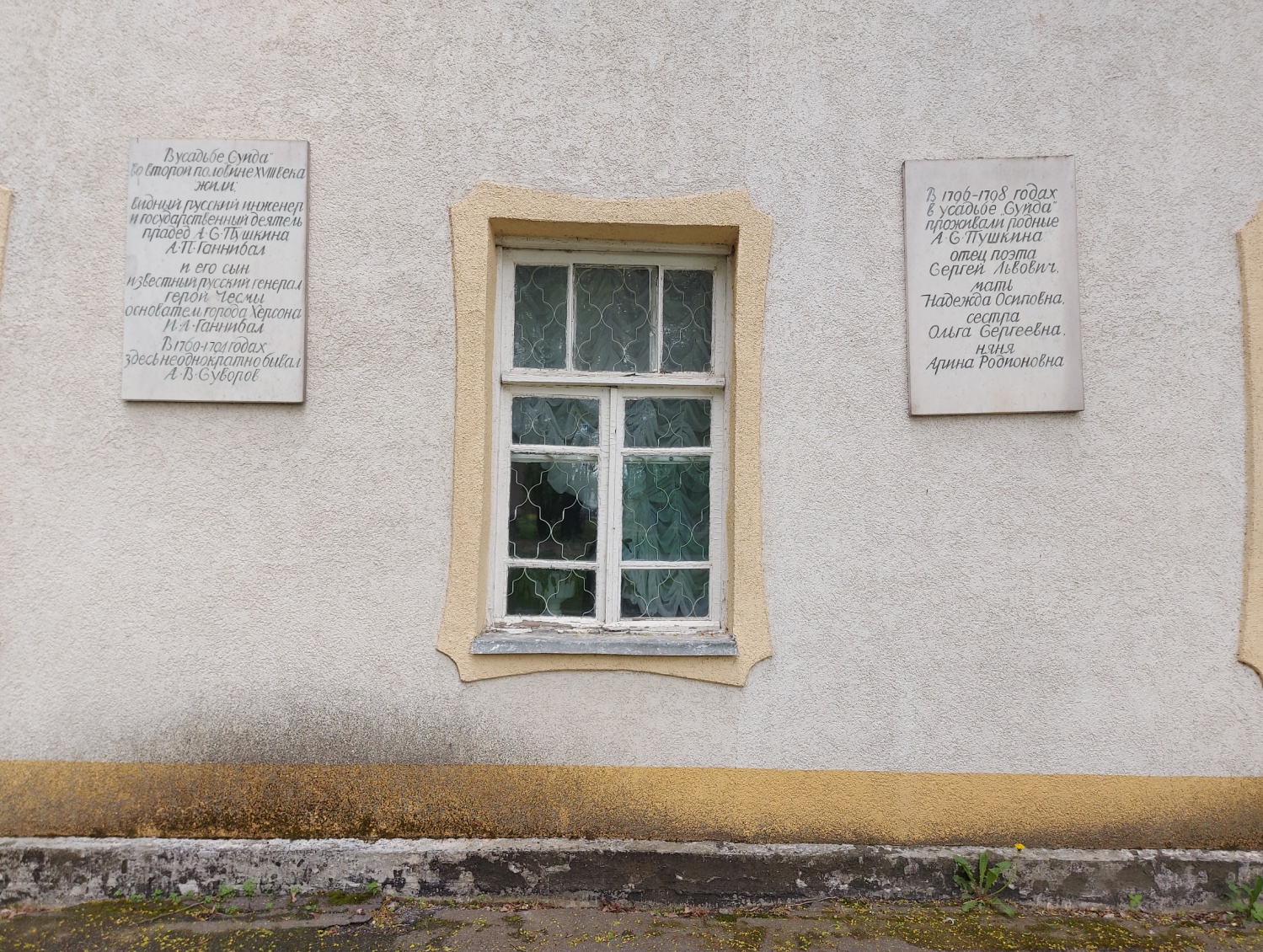 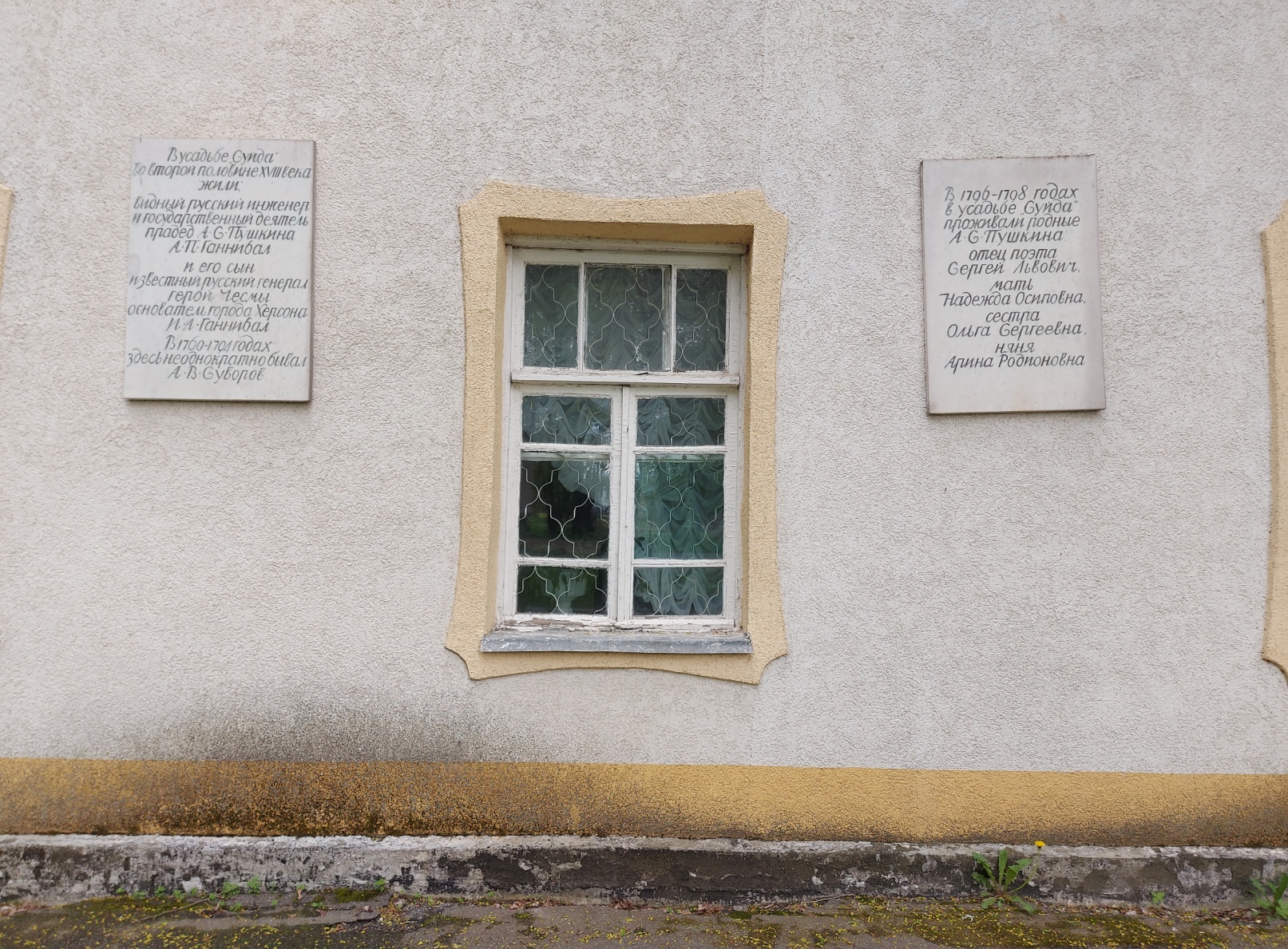 2. Дом управляющего2. Дом управляющего2. Дом управляющего2. Дом управляющего1. Объемно-пространственное и планировочное решение Историческое местоположение, габариты и конфигурация двухэтажного полукаменного прямоугольного в плане здания;историческое местоположение, габариты и конфигурация (мансардная с фронтонами), крыши, включая слуховое окно с юга, высотные отметки;исторические фронтоны, обшитые деревом, габариты и конфигурация;Историческое объемно-планировочное решение в габаритах исторических капитальных стен. 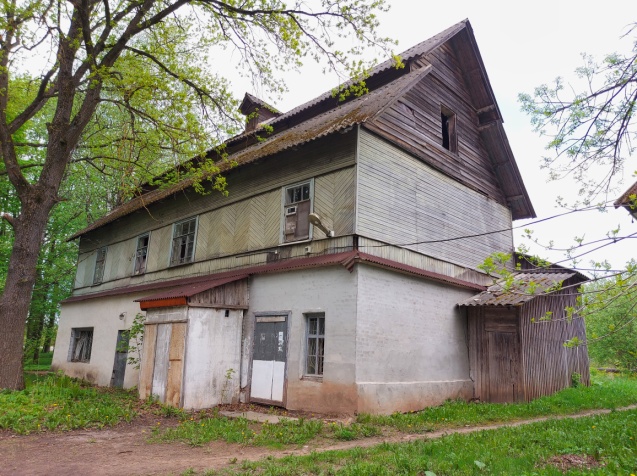 3.Конструктивная система:Исторические фундаменты – местоположение;исторические стены – местоположение, габариты и конфигурация, материал исполнения (первый этаж – кирпич, второй этаж и мансарда – дерево);исторические перекрытия – местоположение, отметки высоты, габариты и конфигурация (плоские).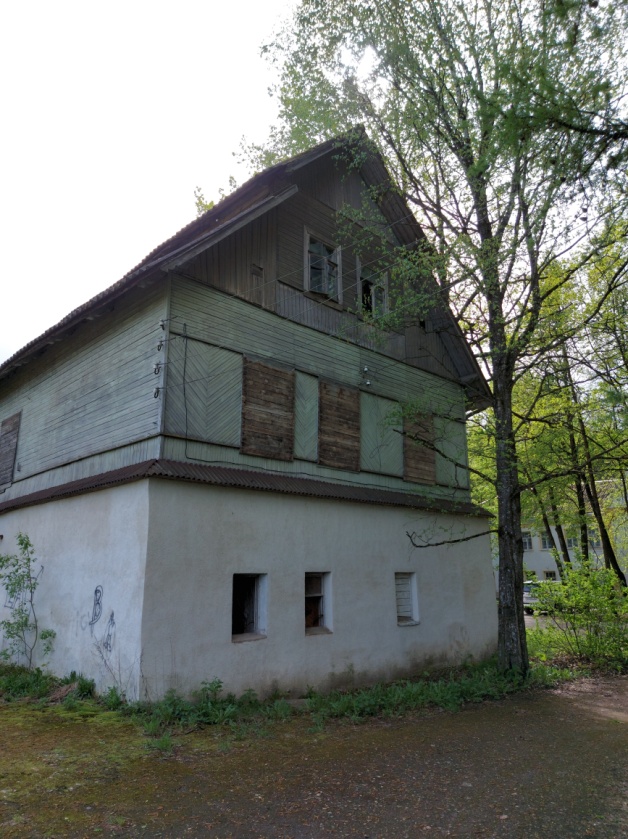 4.Архитектурно-художественное решение фасадов: Историческое архитектурно-художественное решение и характер отделки фасадов:первый этаж оштукатурен и окрашен, второй этаж имеет отделку деревом;исторические дверные проемы – местоположение, габариты и конфигурация (прямоугольная), высотные отметки;исторические оконные проемы – местоположение, высотные отметки, габариты, конфигурация (прямоугольная); материл оконных заполнений (дерево), исторический рисунок расстекловки;декоративное оформление:цокольный уступ восточного фасада; рисунок деревянной обшивки второго этажа южного фасада;подоконный и надоконный карнизы;деревянные наличники оконных проемов;резные кобылки, поддерживающие карнизы и свесы кровли.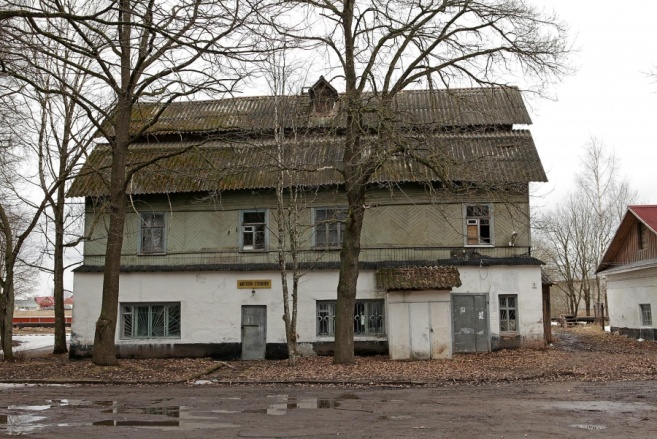 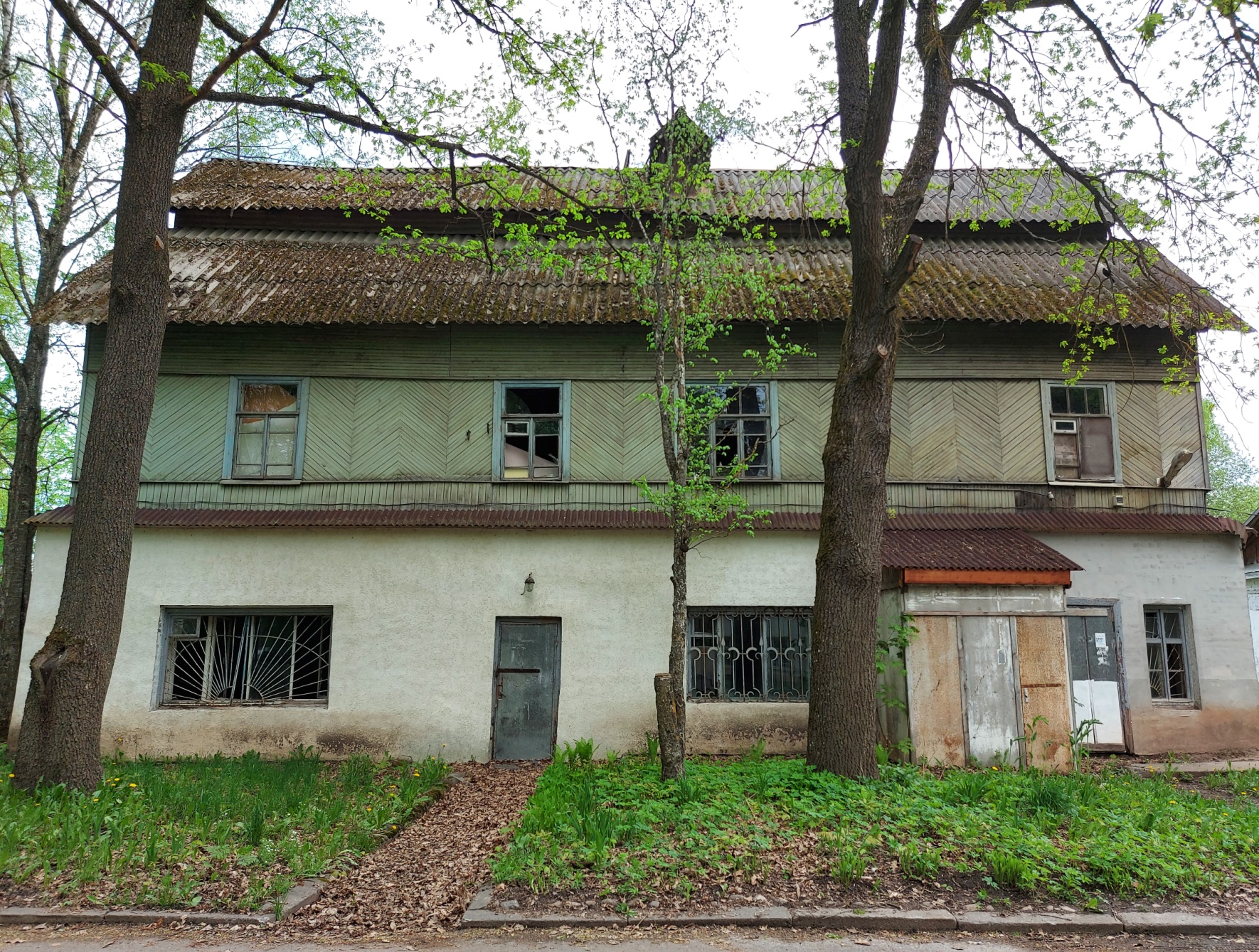 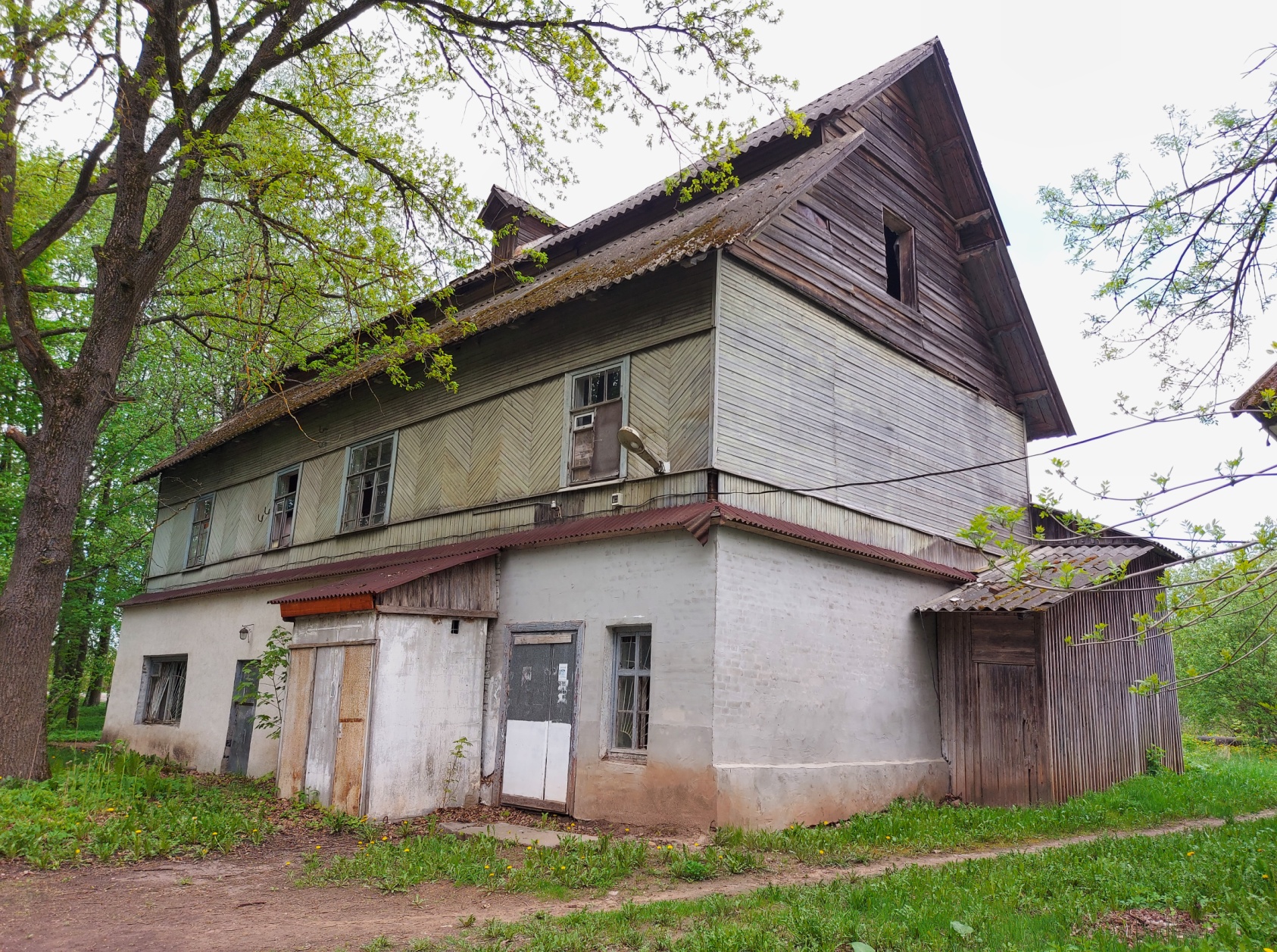 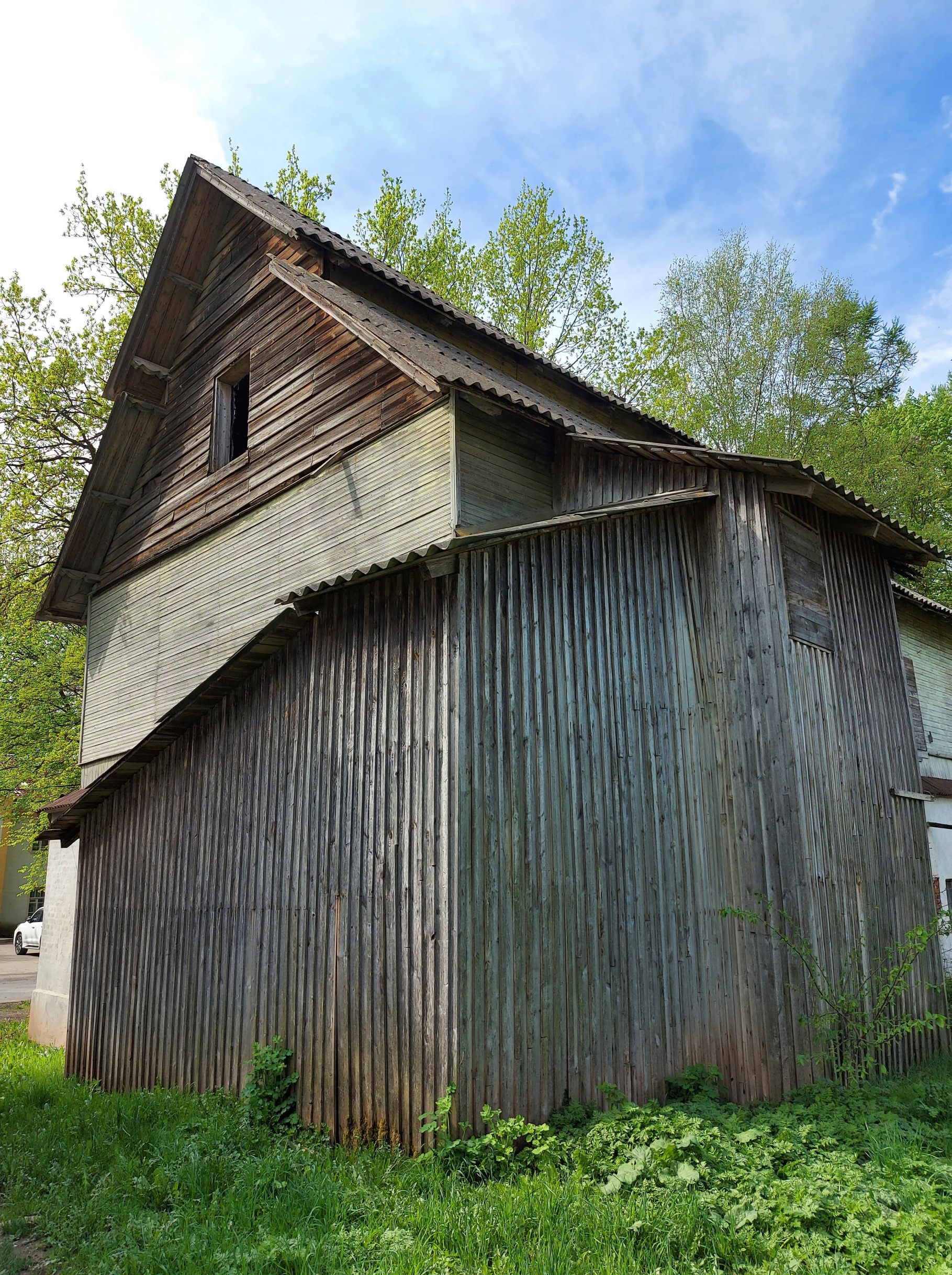 3. Конюшня3. Конюшня3. Конюшня3. Конюшня1. Объемно-пространственное и планировочное решение Историческое местоположение, высотные отметки, габариты и конфигурация прямоугольного в плане одноэтажного здания*;*перестроено, надстроено в советское времяисторическое местоположение, габариты и конфигурация (скатная) крыши;историческое объемно-планировочное решение в габаритах исторических капитальных стен;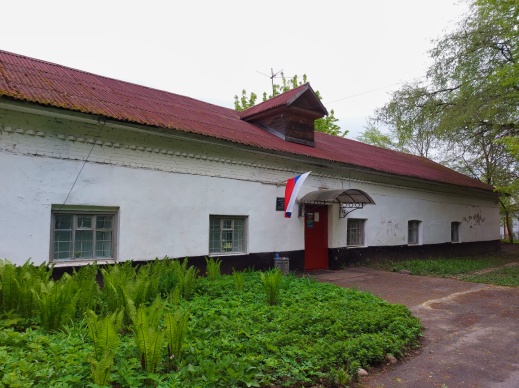 2.Конструктивная система:Исторические фундаменты – местоположение;исторические стены – местоположение, габариты и конфигурация, материал исполнения (красный кирпич).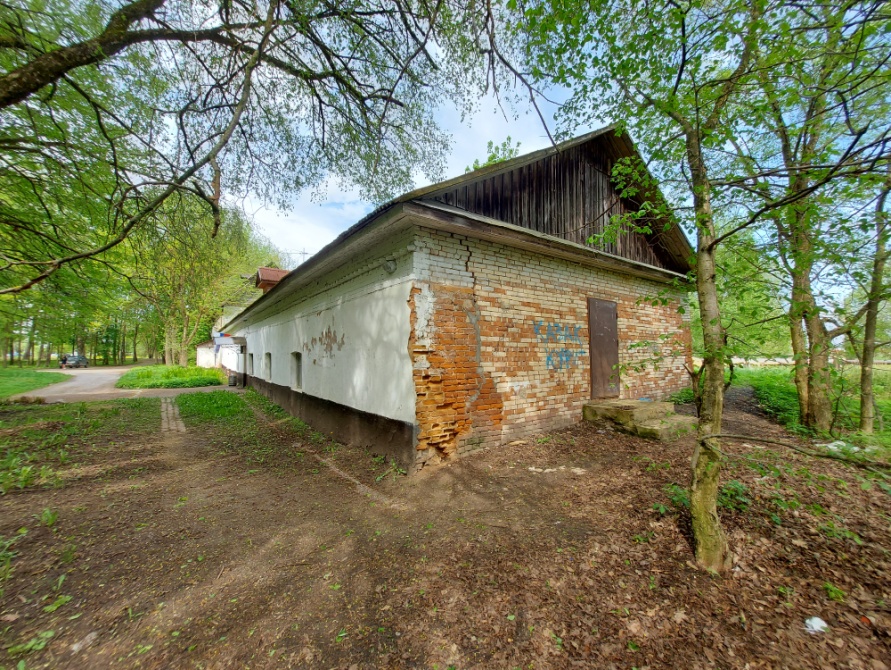 3.Архитектурно-художественное решение фасадов: Историческое архитектурно-художественное решение и характер отделки фасадов;исторические оконные проемы – местоположение, высотные отметки, габариты, конфигурация (лучковой формы); материл оконных заполнений (дерево).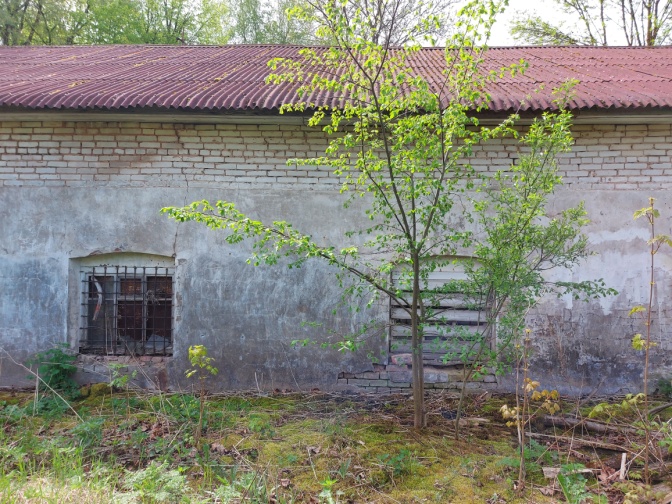 4. Хозяйственная постройка (конюшня, людские)4. Хозяйственная постройка (конюшня, людские)4. Хозяйственная постройка (конюшня, людские)4. Хозяйственная постройка (конюшня, людские)1. Объемно-пространственное решение Историческое местоположение, габариты и конфигурация прямоугольного в плане одноэтажного знания*;*перестроено в советский период с возведением пристроек, в настоящее время в руинированном состоянииисторическое объемно-планировочное решение в габаритах исторических капитальных стен.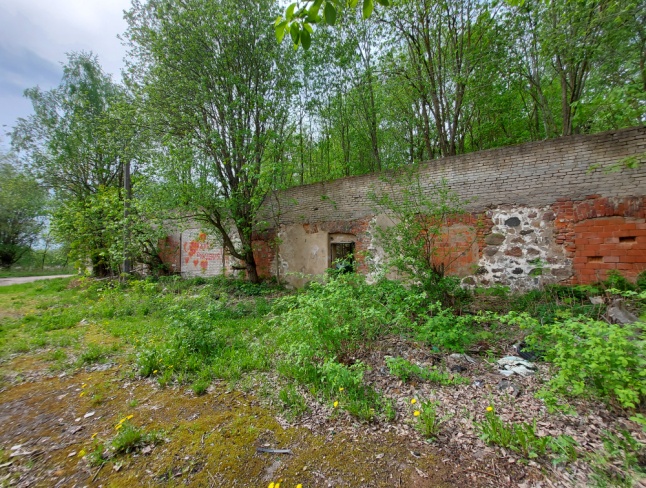 2.Конструктивная система:Исторические фундаменты – местоположение;исторические стены – местоположение, габариты и конфигурация, материал исполнения (валуны, натуральный камень, кирпич). 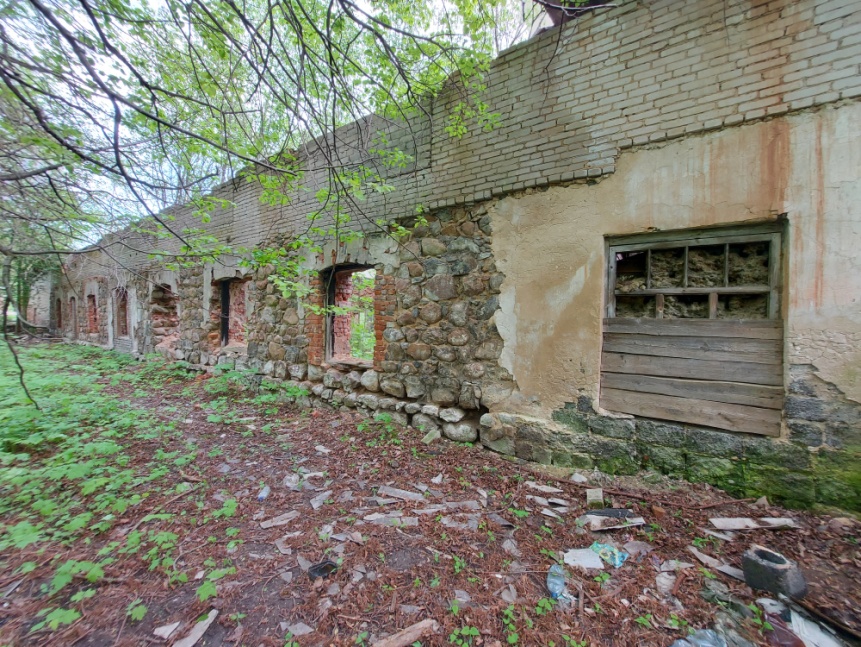 3.Архитектурно-художественное решение фасадов: Историческое архитектурно-художественное решение и характер отделки фасадов;исторические оконные, дверные и воротные проемы – местоположение, высотные отметки, габариты, конфигурация (лучковая); материл оконных заполнений (дерево);декоративное оформление:проемы оформлены кирпичной кладкой в виде широкого руста.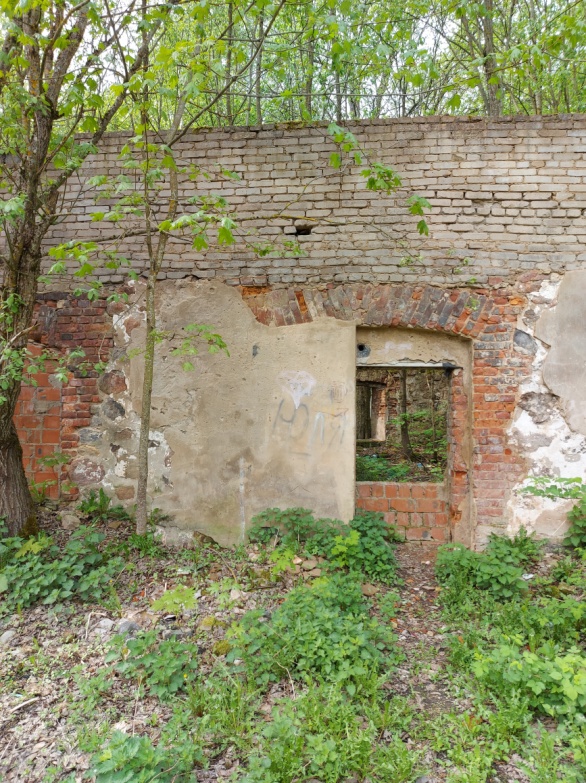 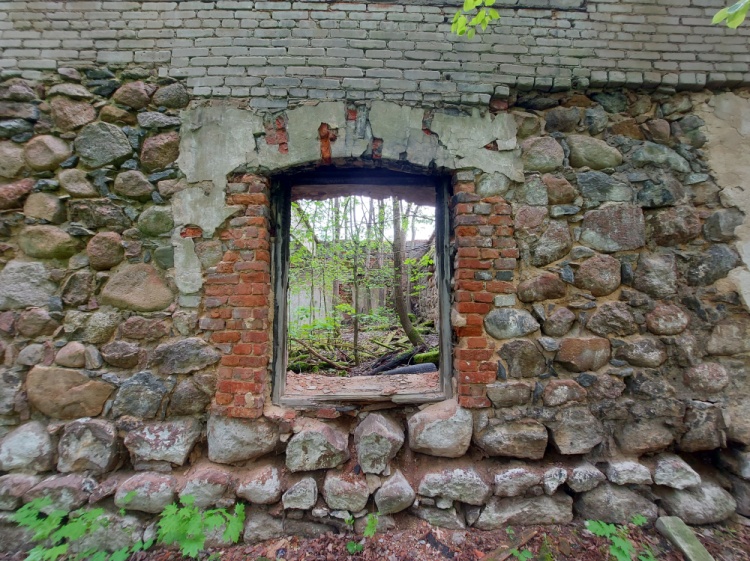 5. Коровник 5. Коровник 5. Коровник 5. Коровник 1. Объемно-пространственное и планировочное решение Историческое местоположение, габариты и конфигурация прямоугольного в плане с ризалитом одноэтажного здания*;*в настоящее время в руинированном состоянииисторические габариты и конфигурация скатной крыши*.*утрачена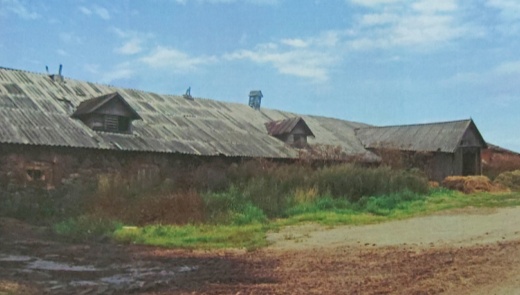 фотография 2009 г.2.Объемно-планировочное решениеИсторическое объемно-планировочное решение в габаритах исторических капитальных стен.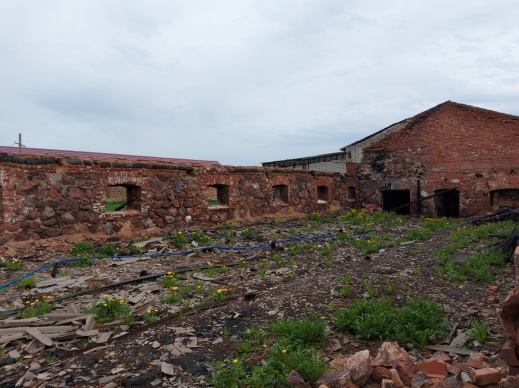 3.Конструктивная системаИсторические фундаменты – местоположение;исторические стены – местоположение, габариты и конфигурация, материал исполнения (валуны, кирпич).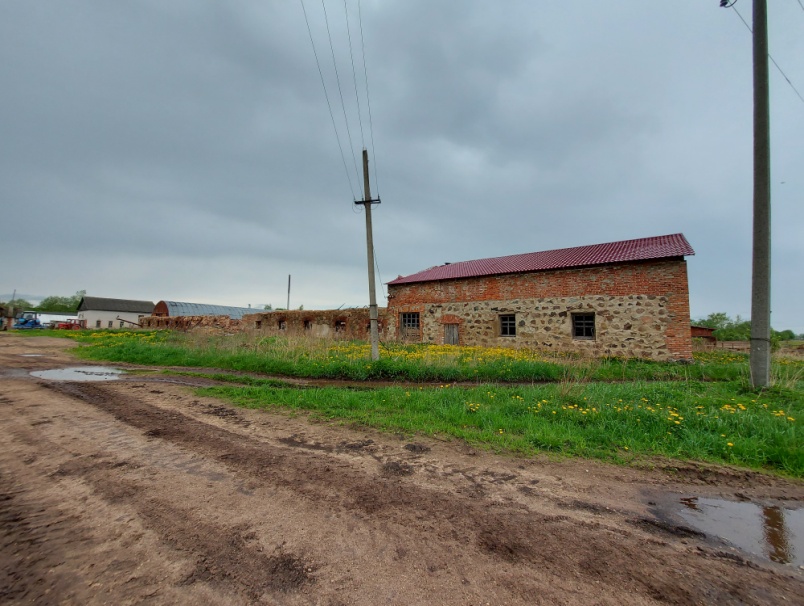 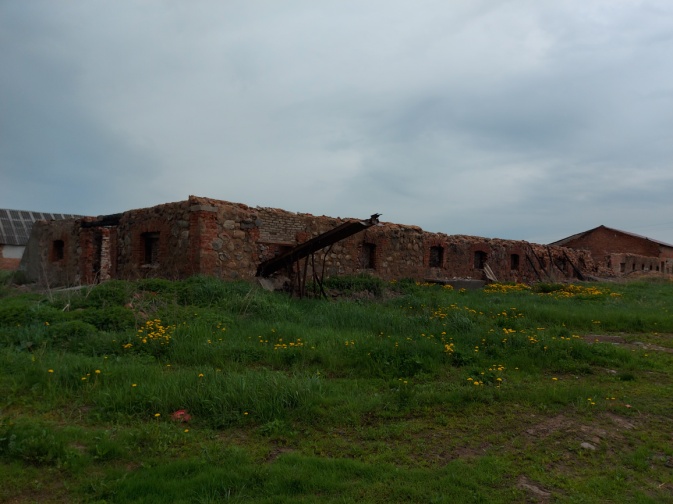 4.Архитектурно-художественное решение фасадов: Историческое архитектурно-художественное решение и характер отделки фасадов;исторические оконные, дверные и воротные проемы – местоположение, высотные отметки, габариты, конфигурация (лучковая, арочная); материл оконных заполнений (дерево); Декоративное оформление:проемы оформлены кирпичной кладкой.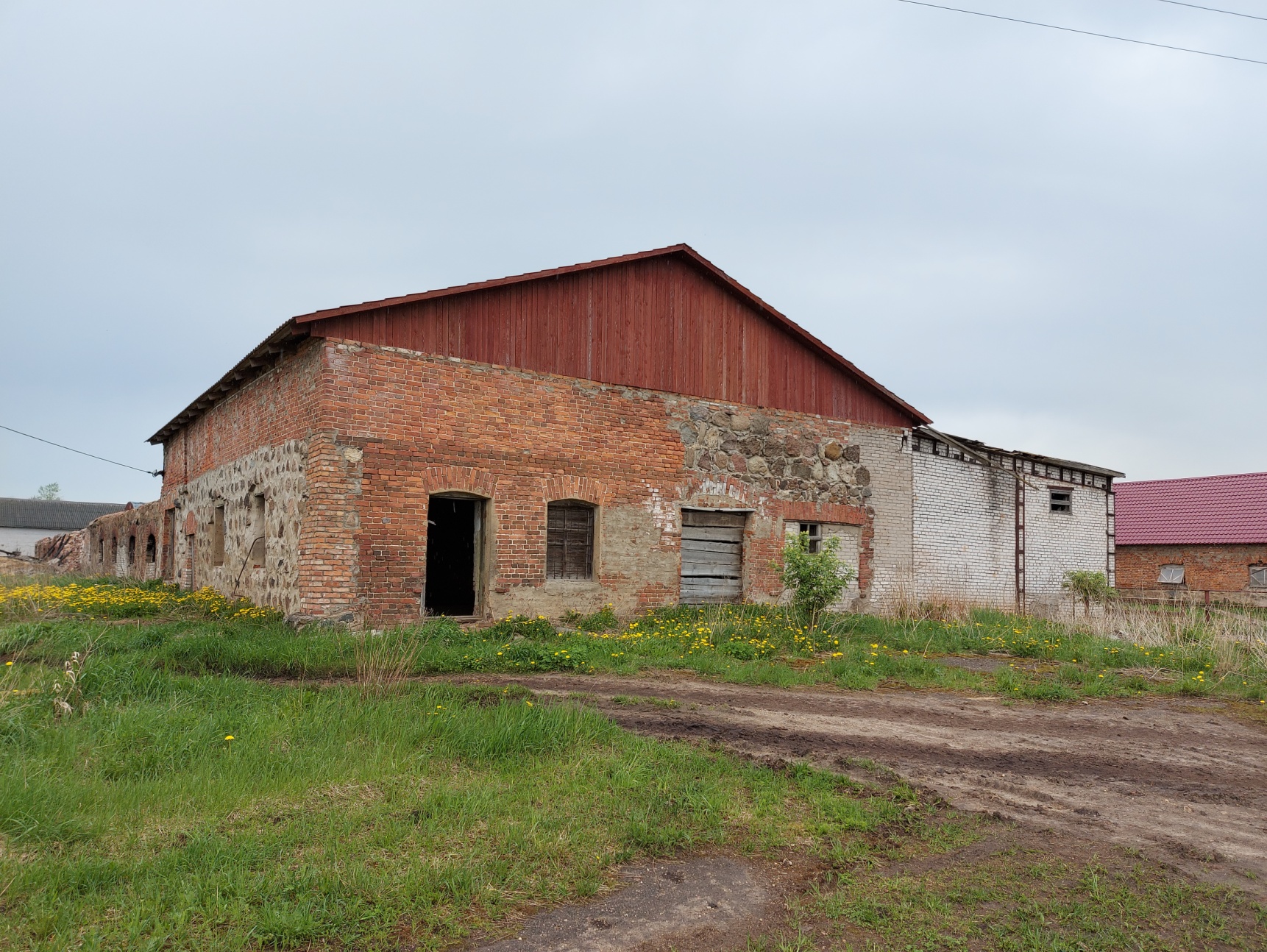 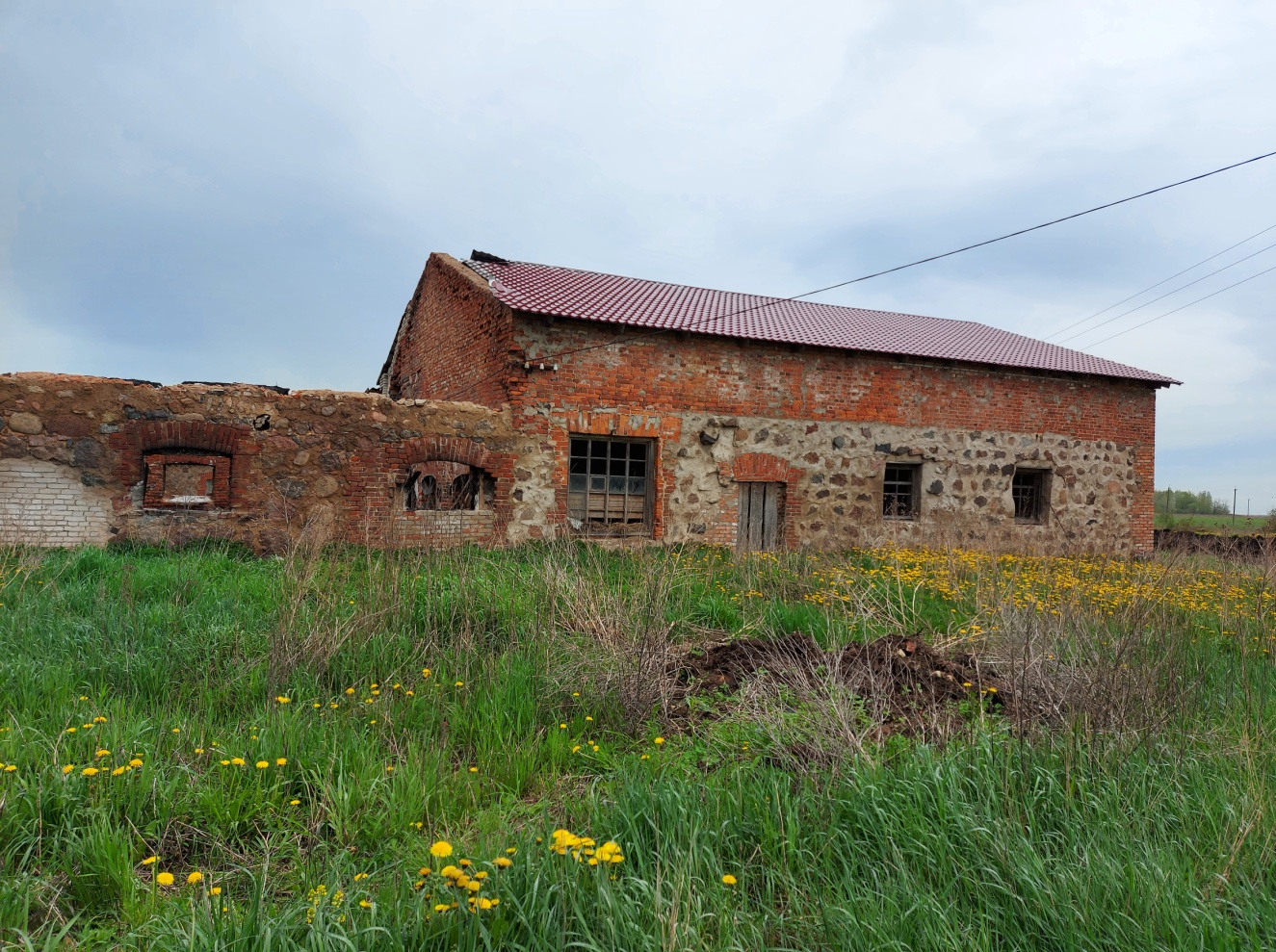 6. Егерский дом с хозяйственной постройкой6. Егерский дом с хозяйственной постройкой6. Егерский дом с хозяйственной постройкой6. Егерский дом с хозяйственной постройкой1. Объемно-пространственное и планировочное решение Историческое местоположение, габариты и конфигурация двух прямоугольных в плане одноэтажных зданий*;*егерский дом находится в руинированном состоянии, хозяйственная постройка утраченаисторическое местоположение, габариты и конфигурация (скатная), высотные отметки крыш*, включая кирпичные дымоходы;*утраченыисторическое объемно-планировочное решение в габаритах исторических капитальных стен.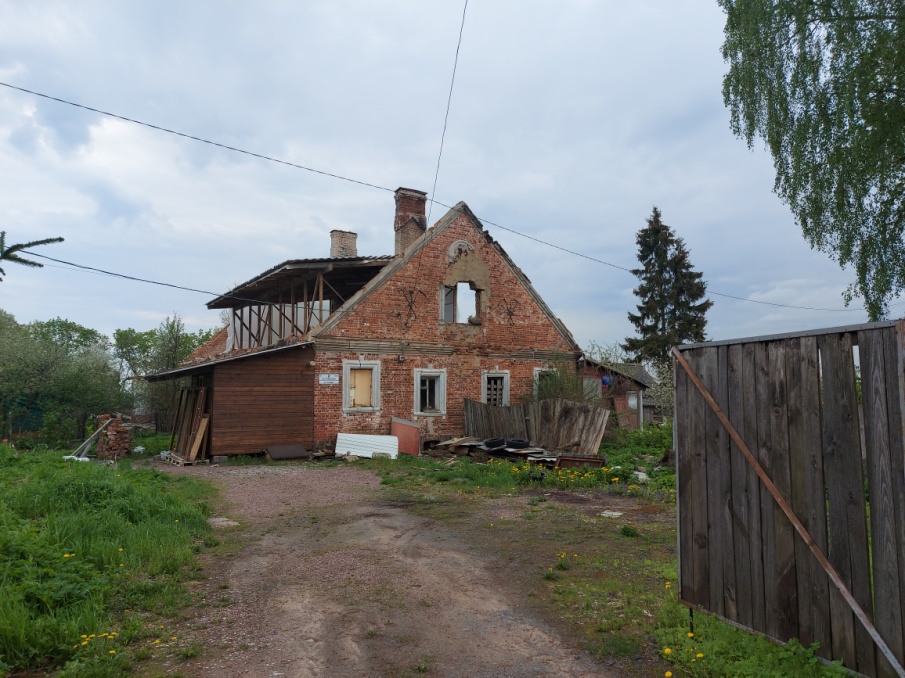 егерский дом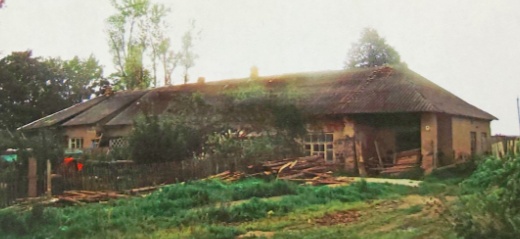 хозяйственная постройка (фотография 2009 г.)2.Конструктивная система:Исторические фундаменты – местоположение;исторические стены – местоположение, габариты и конфигурация, материал исполнения (кирпич);Исторические перекрытия – местоположение, отметки высоты. 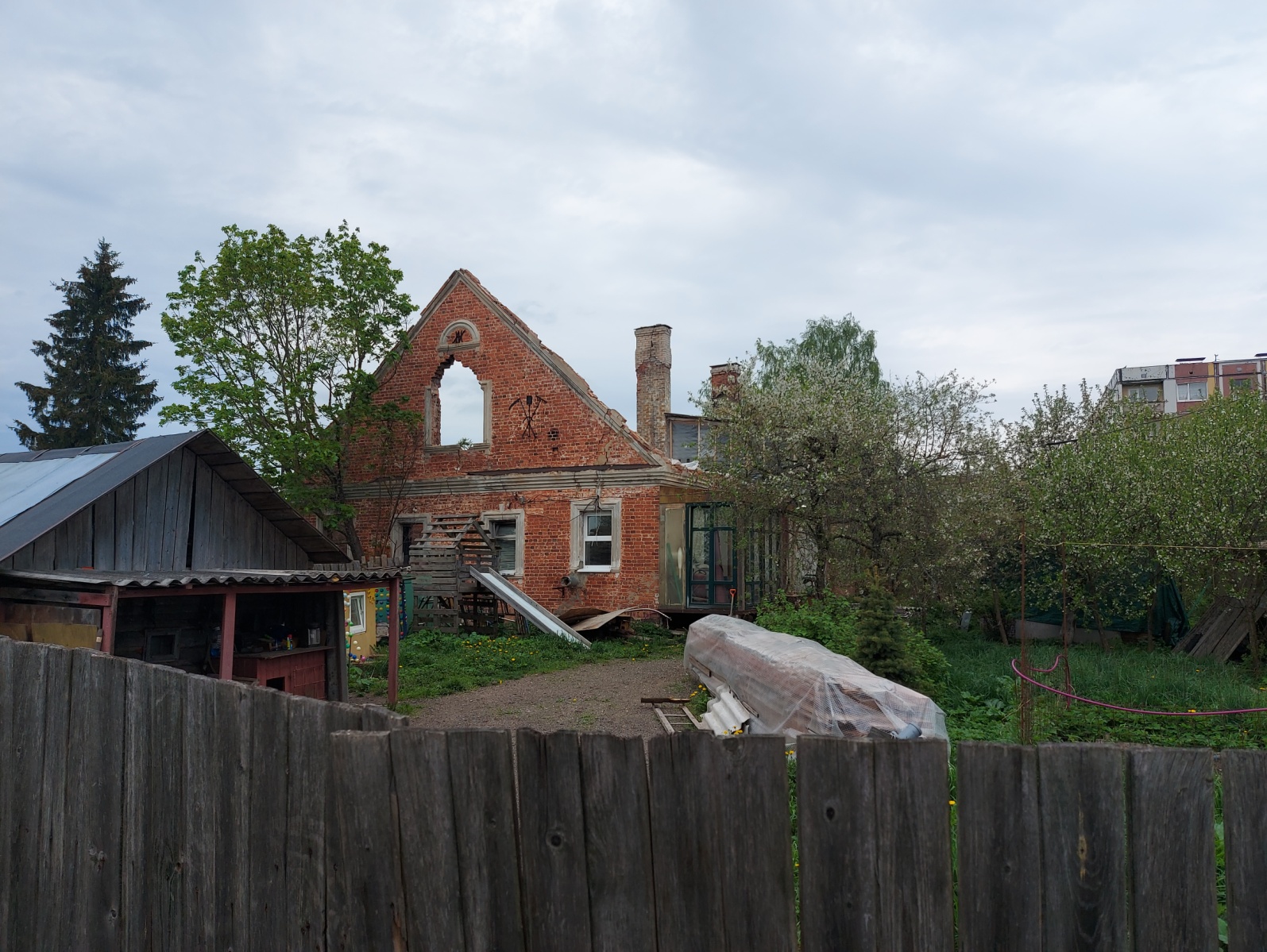 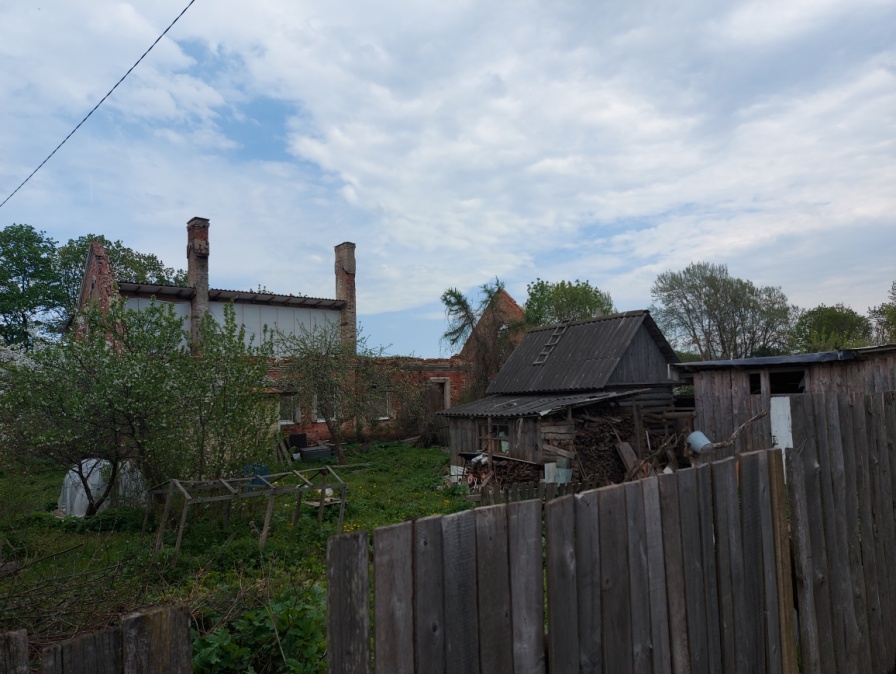 3.Архитектурно-художественное решение фасадов: Историческое архитектурно-художественное решение и характер отделки фасадов;исторические оконные проемы – местоположение, высотные отметки, габариты, конфигурация (прямоугольная); декоративное оформление:профилированные наличники оконных проемов с замковым камнем, включая проем в тимпане;профилированная филенка полуциркульной формы над оконным проемом тимпана,профилированный венчающий карниз,профилированные карнизы треугольных фронтонов.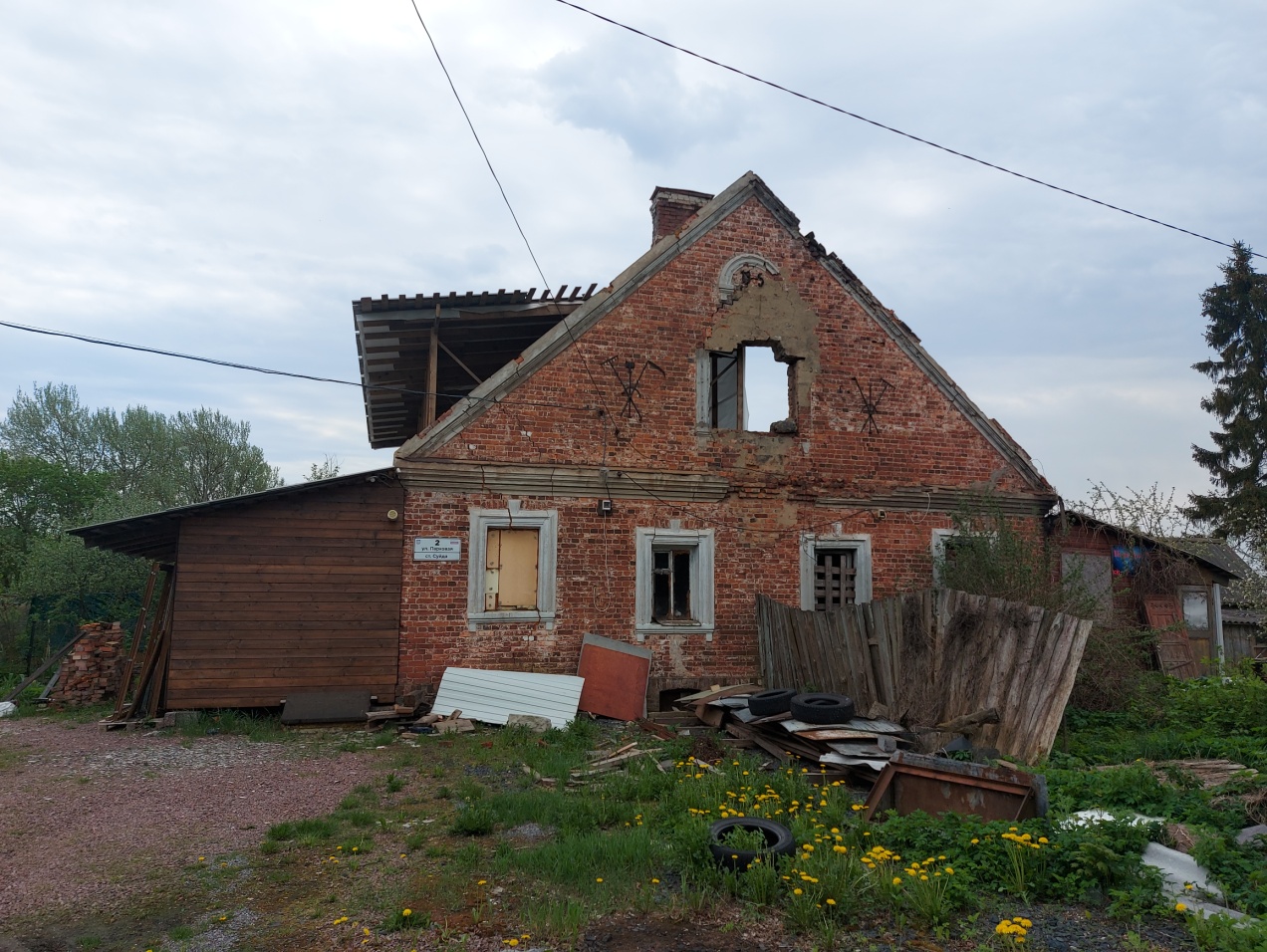 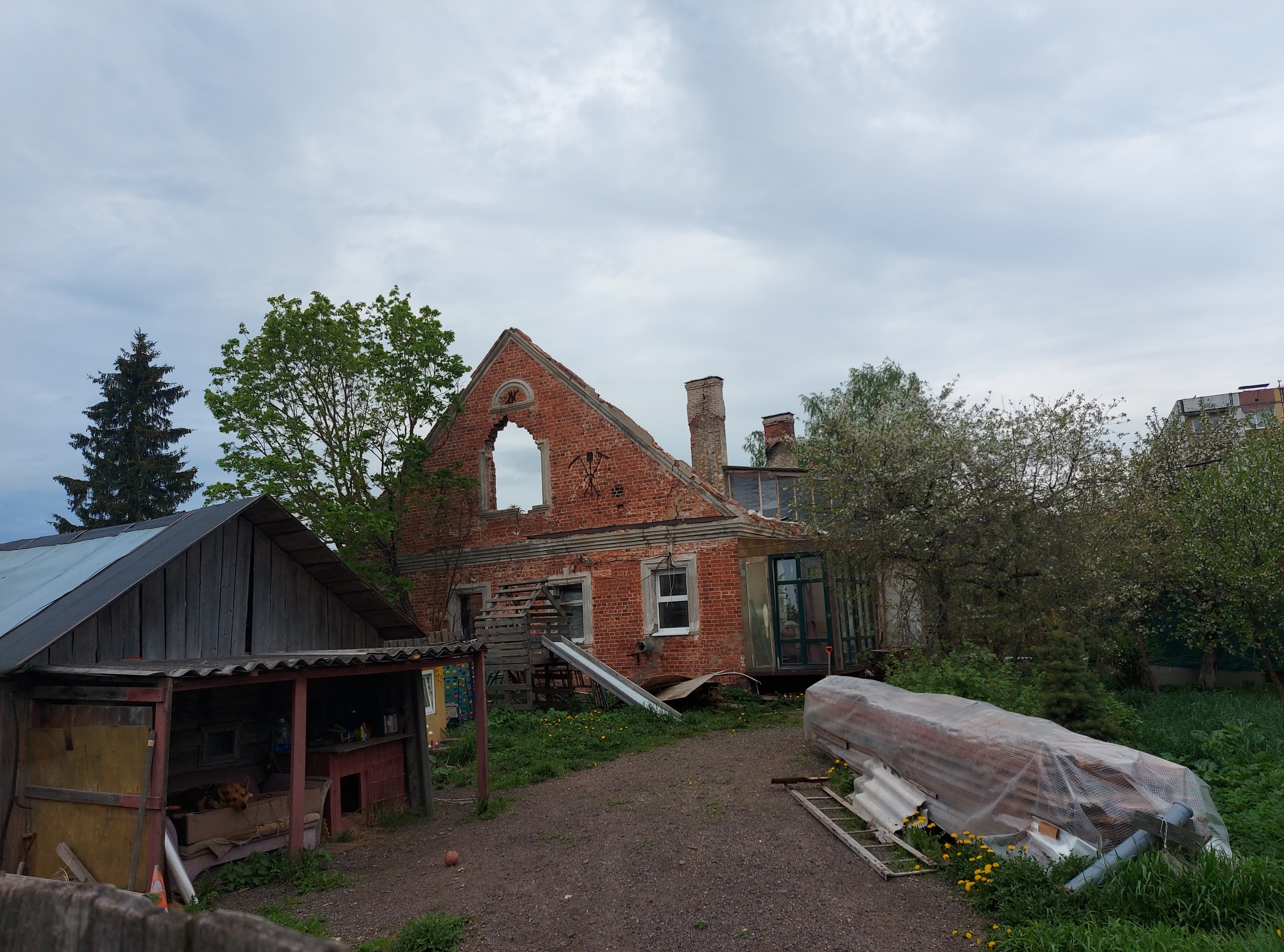 